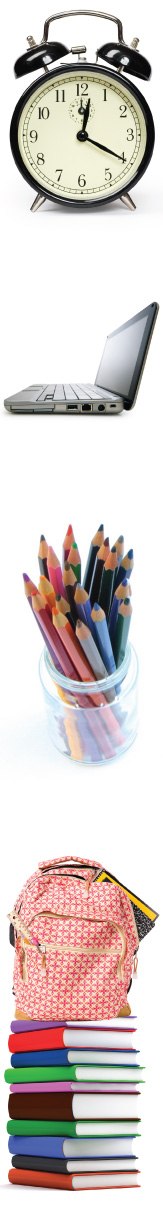 Meeting Minutes	Meadowlane Elementary (Primary & Intermediate) Meeting Date: November 27, 2023	Location: Intermediate Media Center  Meeting Called To Order By: Stephanie Woodling, Meadowlane Primary President 	Time: 3:05 pm Attendance: 12Minutes: Review of minutes from last meeting (October) meeting:   a:  PTO sponsored teacher conference dinner with Chipotle.   b.  Thank you to the volunteers who helped with picture retakes,                          and the screening days at both Primary and Intermediate.  Officers’ ReportsPresident: No report at this meeting. Vice President:  No report at this meeting.  Treasurer: No report at this meeting. Principal’s Reports: Principal of Meadowlane Primary: Deanna Smith The Pre- K classes will be getting a new playground, which will have a soft, safe surface. We are excited for their new playground!STAR reading testing will be December 5, 2023. STAR math testing will be December 6, 2023. 1st graders will have I-Ready testing after winter break. 1st grade concert will be December 6, 2023 at 5:30 and 6:10. Principal of Meadowlane Intermediate: Sarah Barnett 	We are excited to share the school district will match half of the funds for the replacement of the sunshade for the playground. Funds from the Boosterthon will be used to cover the other half of the funds for the sunshade. Chorus concert will be December 7, 2023. Kick’n Corral will be performing at the school board meeting on December 12, 2023.  Committee ReportsWe may put together a Fun Run Committee, be on the lookout for more details!We have put together a yearbook committee. If you are interested in joining, please let us know. Old BusinessNone at this meeting. New BusinessEmails for yearbook pictures: Primary- mpyearbook2324@gmail.comIntermediate- Miyearbook2324@gmail.comMeadowlane Newsletter- First Monday of the month. Please register to be a volunteer or make sure you update your current status. Volunteer fee of $35.00 is currently waived. We completed the Otis Spunkmeyer/Holiday Shop Fundraiser. We made a retail value of $6,603.50. PTO received $2,718.96 of the sales. Thank you for your support. Once items are delivered, we will need volunteers to help distribute items to students or call parents to arrange pick up. More information to come. Intermediate book fair will be (set up) 1/17 and open 1/18-1/26/23. A sign up will be available closer to that time.  6th grade yearbook ads are for sale through December 20, 2023. AnnouncementsNext meeting is December 11, 2023, at Meadowlane Primary media center w/ SAC. Please feel free to bring a dish/treat for a potluck. Please bring a gift valued at $10.00 or below if you would like to participate in the White Elephant game. Meeting Adjourned At: 3:17 pm Minutes Compiled By: Dana Francisco, Secretary 